    Studies on     Hyperbolic     Tapering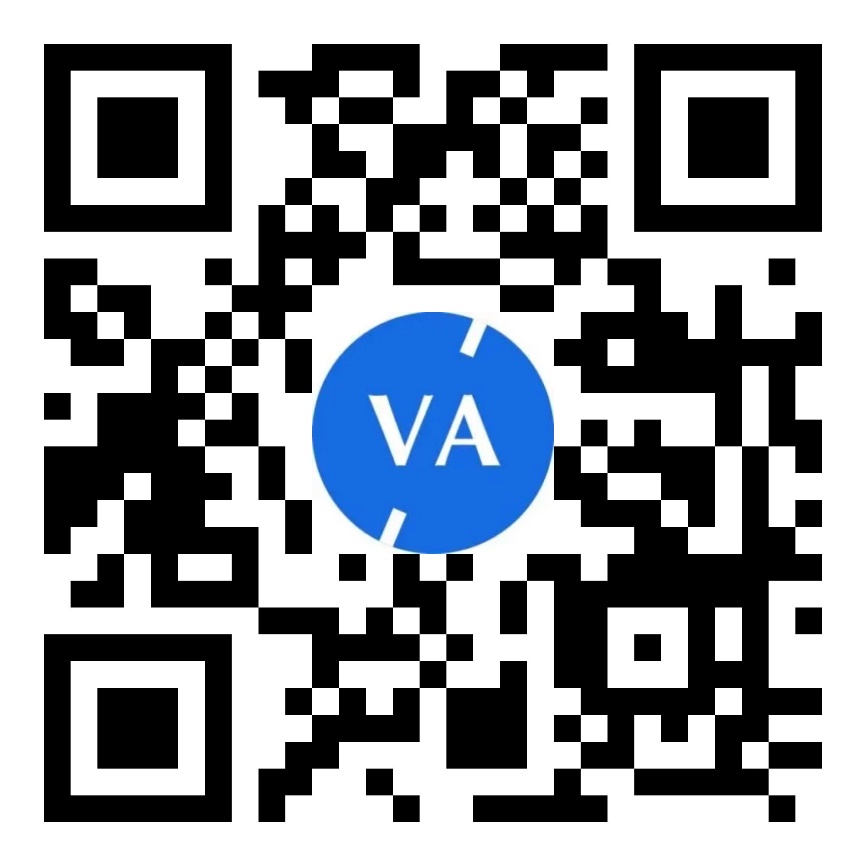 